Sözlü SunumTürkçe Bildiri Başlığı (Times New Roman 12 Punto Kalın)Ad Soyad1*, Ad Soyad2 (12 Punto Kalın)1Kurum, Şehir (10 Punto)2 Kurum, Şehir*E-posta AdresiÖzetÖzet 250-300 kelime arasında, tek satır aralıklı, “Times New Roman” yazı tipinde, 11 punto ile, her iki yana yaslanmış olarak, .doc veya .docx formatında, tek bir dosya şeklinde hazırlanmalıdır. Genel bilgi, amaç, metod ve sonuç bilgisi içermelidir. Özet dosyası Ad_Soyad_UNIPG_2024 şeklinde adlandırılarak gönderilmelidir.Anahtar Kelimeler: 3-5 kelime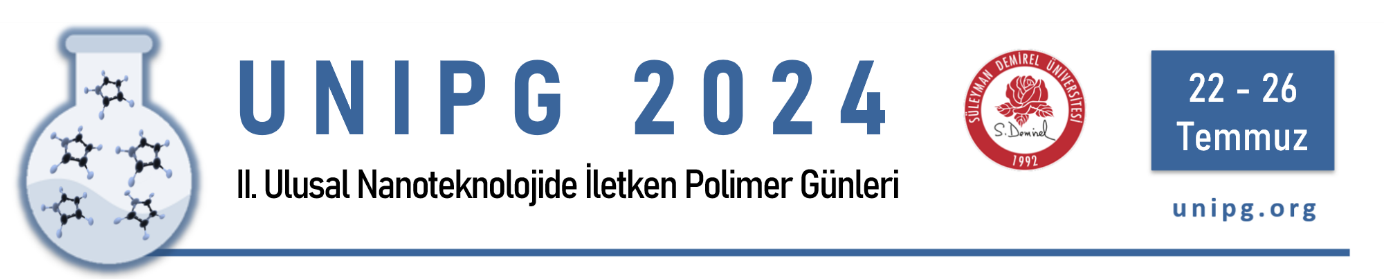 Şekil 1. II. Ulusal Nanoteknolojide İletken Polimer Günleri (II. UNIPG)Kaynaklar: